Membership fees:Free for the first year after leaving school.$50 for Life Membership!Payment can be made online. Pay it to: Fortians Union Ordinary a/c, BSB 112-879, Account Number: 015805952Don’t forget to email payment details to don.newby@bigpond.comOr mail a completed form and post it with a cheque payment to: The Fortians Union, 63 Acton Street, Croydon 2132I agree to my personal information being given to other members of the Fortian Street community, including the P&C and Foundation.Yes ___ No ___Signed:Date: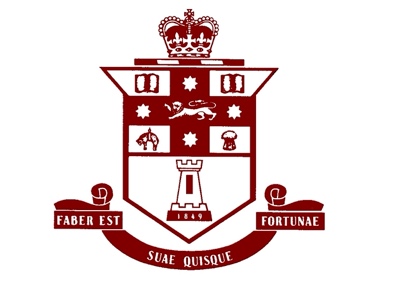 The Fortians UnionMembership FormNameSurname at school 
(if different)Years at school                to EmailPhonePostal Address